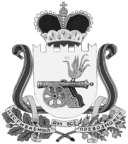 СОВЕТ ДЕПУТАТОВ ВЯЗЕМСКОГО ГОРОДСКОГО ПОСЕЛЕНИЯВЯЗЕМСКОГО РАЙОНА СМОЛЕНСКОЙ ОБЛАСТИРЕШЕНИЕот 27.12.2013  № 123Об установлении порядка учета предложений по проекту решения «О назначении публичных слушаний по проекту планировки территории земельного  участка  от 27.12.2013  № 122» и порядка участия граждан в его обсужденииРуководствуясь пунктом 3 части 3 статьи 28 Федерального закона от 06 октября 2003 года № 131-ФЗ «Об общих принципах организации местного самоуправления в Российской Федерации», частями 7, 8, 9 статьи 46 Градостроительного кодекса Российской Федерации, Совет депутатов Вяземского городского поселения Вяземского района Смоленской области РЕШИЛ:1. Установить следующий порядок учета предложений по проекту решения «О назначении публичных слушаний по проекту планировки территории земельного участка от 27.12.2013  № 122» и порядка участия граждан в его обсуждении:1.1. Ознакомление с проектом решения через средства массовой информации (газета «Мой город - Вязьма» и электронное периодическое издание «Мой город – Вязьма.ru» (MGORV.RU).1.2. Прием предложений граждан в письменной форме до «29» января 2014 года по адресу: г. Вязьма, ул. 25 Октября, д. 11, каб. № 60.1.3. Анализ поступивших предложений граждан по проекту решения «О назначении публичных слушаний по проекту планировки территории земельного участка от 27.12.2013  № 122».1.4. Публичные слушания по проекту решения «О назначении публичных слушаний  по проекту планировки территории земельного участка от 27.12.2013  № 122» провести «30» января 2014 года в 14.15 по адресу: г. Вязьма, ул. 25 Октября, д. 11, большой зал заседаний.1.5. Утверждение решения «О назначении публичных слушаний по проекту планировки территории земельного участка от 27.12.2013  № 122».1.6. Опубликование решения «О назначении публичных слушаний по проектам планировки территорий от 27.12.2013  № 122» в газете «Мой город-Вязьма» и электронном периодическом издании «Мой город – Вязьма.ru» (MGORV.RU).2. Опубликовать настоящее решение в газете «Мой город-Вязьма» и электронном периодическом издании «Мой город – Вязьма.ru» (MGORV.RU).Глава муниципального образованияВяземского городского поселения Вяземского района Смоленской областиО.С. Григорьев